                      赵涌在线艺术品部审核标准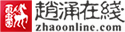 2018年2月5日一、通用规则基本规则禁止假货、伪货。禁止易碎、易折断、易开裂的文玩。禁止外形类似于刀、枪、剑、戟、斧等特征的文玩。只征集1949年后的文玩，沉香、茶叶、酒类一律不准上拍。书画类、印章类文玩大名家落款的一律不上拍。（参见第五条第11项）
名称1、商品名称要简单明确，需要包含文玩的名称、主要属性以及卖点等信息。2、商品名称要与商品的的主题接近。3、命名规则“材质+工艺+题材”，说明中补充其他相关落款和文字信息4、文玩名称中不得出现，老、旧、古等修饰性字样商品描述1、描述必须与实物相符，不做夸大，夸张的描述。2、商品描述中需要写明商品的材质、规格、重量等基本属性信息。3、描述中禁止出现以下内容危害国家统一、主权和领土完整；煽动民族仇恨、民族歧视，破坏民族团结。 宣扬国家明确反对的邪教、迷信、色情、反动言论类以及敏感政治、军事类言论。 禁止出现链接或与本文玩无关的信息。刻意回避瑕疵，出现模棱两可的文字描述。对擦边球的商品要求商家注明“买家自鉴”（此类审核时需要多维度考虑，确实存在卖点的可以给予通过,一般不推荐）。                     赵涌在线艺术品部审核标准2018年2月5日图片文玩图片必须是原拍图，不得使用淘宝、京东、阿里巴巴等网站的截图或处理过后的图片。图片分辨率必须在2000×2000像素以上。2、要求上传图片必须清晰，文玩图片中不得出现无关的文字。3、1000元以上的文玩至少上传4张文玩图片。4、必须真实的展示该物品，不能隐藏、回避该物品的瑕疵。价格1 、禁止出现价格虚高，特别是具有多库存（市场存量很大）属性的文玩价格虚高。                     赵涌在线艺术品部审核标准2018年2月5日文玩品类审核三、金银饰品品类审核五：书画类审核1、作品取回公司制作图像资料的，鉴定员须进行实物鉴定，如虚拟入库或者办事处征集作品的，则需提供相应作品高清图片（每件作品的整图、书法细节、作品画面细节、落款等4张以上）。因审核需要预留协调时间，所有作品并须在拍卖前3-4天截止，提供相应的实物或者图像信息文件。3、如作品明显为假，鉴定员需退拍；4、近代及以前作品须确认作品来源，来源清晰且有可靠出版纪录或拍卖纪录的，首选上拍。如来源不明，需具有专业鉴定资质人员或艺术家家属确认，并经过公司鉴定员审核并汇总意见后，方可上拍。6、当代名家作品①.业务员得自艺术家本人的作品，需提供公司委托拍卖合同原件。②.委托方得自艺术家本人或者家属的作品，需提供艺术家亲签盖章收藏证书、艺术家手持该件作品的合影或创作这件作品的过程合影、艺术家邮件、微信等带有此作品图像并名言确认的相关证明。如鉴定意见认为此作品明显同艺术家常见水平不符，并且业务员无法提供有效证明的，一律撤拍。7、作品有明显的断裂、破洞、大片霉斑等原因且价值低于500元的；500元以下（含500元）的低价作品，鉴定员应退拍。8、5000-10000作品，需业务人员、鉴定员、共同认可后方可上拍。 艺术机构合作需严格审核，把控作品质量。对于成交率低或作品质量差的，需向机构提出改善建议，如没有改善则放弃继续合作。                     赵涌在线艺术品部审核标准2018年2月5日11、下列名单所列知名艺术家作品一律撤拍：一级类目二级类目品类范围审核标准文玩陶瓷瓷器，各种陶器，炻器1，必须是建国（1949年）后的作品；2，易碎瓷器一律不可售卖。3，历史各朝代断代紫砂不可售卖，有裂痕/缺口的不可售卖。4，要写明白该物品是设计监制，还是艺术家本人亲自制作的作品，所述大师(包括职称，和荣誉称号，（比如高级工艺师和各省市工艺美术大师)证书请上传，备在作品展示的最后一张图。5,泥料，尺寸或重量等信息，成型方式也请说明，包括手工，半手工，注浆等。瓷器一定要清晰上传一张容器内部图及签章落款图。6，如是有一定数量的作品，（标明一共有多少件），另设计监制的产品不建议上竞拍，最好做商城销售。7，紫砂类必须注明泥料，成型方法，作者，尺寸或重量等信息。8，拍摄实物原图上传，至少5张图片不接受效果展示图，样品图。9，壶等有盖器物，请上传盖子内部特写照片一张。10，近现代仿制的劣质各时期瓷器，紫砂不可，（如“大清乾隆”什么的）即使说明是现代制作的也不可。文玩陶瓷艺术瓷，高端的日用瓷及陈设瓷1，必须是建国（1949年）后的作品；2，易碎瓷器一律不可售卖。3，历史各朝代断代紫砂不可售卖，有裂痕/缺口的不可售卖。4，要写明白该物品是设计监制，还是艺术家本人亲自制作的作品，所述大师(包括职称，和荣誉称号，（比如高级工艺师和各省市工艺美术大师)证书请上传，备在作品展示的最后一张图。5,泥料，尺寸或重量等信息，成型方式也请说明，包括手工，半手工，注浆等。瓷器一定要清晰上传一张容器内部图及签章落款图。6，如是有一定数量的作品，（标明一共有多少件），另设计监制的产品不建议上竞拍，最好做商城销售。7，紫砂类必须注明泥料，成型方法，作者，尺寸或重量等信息。8，拍摄实物原图上传，至少5张图片不接受效果展示图，样品图。9，壶等有盖器物，请上传盖子内部特写照片一张。10，近现代仿制的劣质各时期瓷器，紫砂不可，（如“大清乾隆”什么的）即使说明是现代制作的也不可。文玩紫砂雕塑，摆件，小件，茶宠1，必须是建国（1949年）后的作品；2，易碎瓷器一律不可售卖。3，历史各朝代断代紫砂不可售卖，有裂痕/缺口的不可售卖。4，要写明白该物品是设计监制，还是艺术家本人亲自制作的作品，所述大师(包括职称，和荣誉称号，（比如高级工艺师和各省市工艺美术大师)证书请上传，备在作品展示的最后一张图。5,泥料，尺寸或重量等信息，成型方式也请说明，包括手工，半手工，注浆等。瓷器一定要清晰上传一张容器内部图及签章落款图。6，如是有一定数量的作品，（标明一共有多少件），另设计监制的产品不建议上竞拍，最好做商城销售。7，紫砂类必须注明泥料，成型方法，作者，尺寸或重量等信息。8，拍摄实物原图上传，至少5张图片不接受效果展示图，样品图。9，壶等有盖器物，请上传盖子内部特写照片一张。10，近现代仿制的劣质各时期瓷器，紫砂不可，（如“大清乾隆”什么的）即使说明是现代制作的也不可。文玩紫砂壶，杯，砵，盏等各类相关艺术品或工艺品1，必须是建国（1949年）后的作品；2，易碎瓷器一律不可售卖。3，历史各朝代断代紫砂不可售卖，有裂痕/缺口的不可售卖。4，要写明白该物品是设计监制，还是艺术家本人亲自制作的作品，所述大师(包括职称，和荣誉称号，（比如高级工艺师和各省市工艺美术大师)证书请上传，备在作品展示的最后一张图。5,泥料，尺寸或重量等信息，成型方式也请说明，包括手工，半手工，注浆等。瓷器一定要清晰上传一张容器内部图及签章落款图。6，如是有一定数量的作品，（标明一共有多少件），另设计监制的产品不建议上竞拍，最好做商城销售。7，紫砂类必须注明泥料，成型方法，作者，尺寸或重量等信息。8，拍摄实物原图上传，至少5张图片不接受效果展示图，样品图。9，壶等有盖器物，请上传盖子内部特写照片一张。10，近现代仿制的劣质各时期瓷器，紫砂不可，（如“大清乾隆”什么的）即使说明是现代制作的也不可。文玩文房笔、墨、纸、砚等各种文房清供1，必须是建国（1949年）后的作品；材质，尺寸、年代、工艺、作者等信息明确；3，近现代仿制的劣质古玩不可，即使说明是现代制作的也不可；低端的工厂流水线的产品也不可；拍摄实物原图上传，至少5张图片不接受效果展示图，样品图；严格遵守国家野生动植物相关保护法，在征集过程中对其中禁止交易和买卖的相关制品坚决否定，骨制品一律不准售卖。（例如：象牙，猛犸象牙、犀牛角，虎骨，盔犀鸟，玳瑁，砗磲，熊掌、穿山甲等）。印章类文玩保真的情况下将作者置前命名，一般情况只以材质命名，相关信息在说明中表述，不做夸大性描述。印章类文玩大名家落款的一律不上拍。文玩木器材质总规则必须是建国（1949年）后的作品；沉香类一律不准上拍；厂家直接出产的应明确写明物品材质的学名和木材产地；非厂家直接生产的，应标明大类品种，不能有误导性的标注。例如：红木类：黄花梨（专指海南黄花梨，越南黄花梨）小叶紫檀（专指印度檀香紫檀）大红酸枝（专指交趾黄檀）花梨木（专指越柬紫檀，安达曼紫檀，刺猬紫檀，印度紫檀，大果紫檀，囊状紫檀，鸟足紫檀）黑酸枝（专指刀状黑黄檀，黑黄檀，阔叶黄檀，卢氏黑黄檀，东非黑黄檀，巴西黑黄檀，亚马孙黄檀，伯利兹黄檀）红酸枝（专指巴里黄檀，赛州黄檀，绒毛黄檀，中美洲黄檀，奥氏黄檀，微凹黄檀）乌木（乌木，厚瓣乌木，毛药乌木，蓬塞乌木，苏拉威西乌木，菲律宾乌木，台湾乌木）鸡翅木（非洲崖豆木，白花崖豆木，铁刀木）文玩木器家居及小件1，必须是建国（1949年）后的作品；2，物品信息完整，尺寸、年代、材质、工艺、作者等信息明确；3，整体、局部图片分别展示，清晰程度要求细节可见；4，若有破损、瑕疵请展示局部清晰图片； 5，物品描述应与物品本身相符；6，材质、种类、体积、重量需标注准确；7，拍摄实物原图上传，至少5张图片不接受效果展示图，样品图文玩木器珠串必须是建国（1949年）后的作品；器物信息完整，尺寸、年代、材质、工艺、作者等信息明确；2，文玩手串类物品需标清楚配饰具体信息；重量需标注准确；3，拍摄实物原图上传，至少3张图片不接受效果展示图，样品图；4，象牙，猛犸象牙、犀牛角，虎骨，盔犀鸟，玳瑁，砗磲，熊掌、穿山甲等国家禁止生物材料饰品不可文玩玉器吊坠及把件1，必须是建国（1949年）后的作品；2，须提供省级以上鉴定证书；3，所提供的图片与原物色差不能巨大；4，不允许提供伪造的玉器；5，拍摄实物原图上传，至少5张图片不接受效果展示图，样品图6，若有破损、瑕疵请展示局部清晰图片；备注：1，商家填写文字说明时，,描述用词应尽量专业，侧重于不同角度分开描写，避免整个店铺物品内容介绍一致，流于形式，可以少写些，但必须用心描述。2虚假描述不可，不可在平台上卖假货以企图赚数倍利润，实际上不止是对消费者的欺骗和伤害，更是对平台和自己的亵渎，一经举报和发现将警告或保留采取进一步措施。3，如是有一定数量的作品，（标明一共有多少件），是设计监制的产品（数量多的）不建议上竞拍，最好做一口价销售。4，竞拍时，价格起价应低于市场实体店价格，建议为实体店6~8折定起拍价，一为刺激购买或竞拍，二是，网上节约了店租和时间，所以价格实应低于实体店。备注：1，商家填写文字说明时，,描述用词应尽量专业，侧重于不同角度分开描写，避免整个店铺物品内容介绍一致，流于形式，可以少写些，但必须用心描述。2虚假描述不可，不可在平台上卖假货以企图赚数倍利润，实际上不止是对消费者的欺骗和伤害，更是对平台和自己的亵渎，一经举报和发现将警告或保留采取进一步措施。3，如是有一定数量的作品，（标明一共有多少件），是设计监制的产品（数量多的）不建议上竞拍，最好做一口价销售。4，竞拍时，价格起价应低于市场实体店价格，建议为实体店6~8折定起拍价，一为刺激购买或竞拍，二是，网上节约了店租和时间，所以价格实应低于实体店。备注：1，商家填写文字说明时，,描述用词应尽量专业，侧重于不同角度分开描写，避免整个店铺物品内容介绍一致，流于形式，可以少写些，但必须用心描述。2虚假描述不可，不可在平台上卖假货以企图赚数倍利润，实际上不止是对消费者的欺骗和伤害，更是对平台和自己的亵渎，一经举报和发现将警告或保留采取进一步措施。3，如是有一定数量的作品，（标明一共有多少件），是设计监制的产品（数量多的）不建议上竞拍，最好做一口价销售。4，竞拍时，价格起价应低于市场实体店价格，建议为实体店6~8折定起拍价，一为刺激购买或竞拍，二是，网上节约了店租和时间，所以价格实应低于实体店。备注：1，商家填写文字说明时，,描述用词应尽量专业，侧重于不同角度分开描写，避免整个店铺物品内容介绍一致，流于形式，可以少写些，但必须用心描述。2虚假描述不可，不可在平台上卖假货以企图赚数倍利润，实际上不止是对消费者的欺骗和伤害，更是对平台和自己的亵渎，一经举报和发现将警告或保留采取进一步措施。3，如是有一定数量的作品，（标明一共有多少件），是设计监制的产品（数量多的）不建议上竞拍，最好做一口价销售。4，竞拍时，价格起价应低于市场实体店价格，建议为实体店6~8折定起拍价，一为刺激购买或竞拍，二是，网上节约了店租和时间，所以价格实应低于实体店。一级类目二级类目品类范围范围审核标准金银饰品金银饰品金银必须是建国（1949年）后的物品；纯金银必须要有克重；发货带国家级证书。金银饰品钻石、宝石钻石、宝石1、必须提供第三方省级证书（除玛瑙、石榴石、青金石、虎睛石、水晶等半宝石）；
2、承诺发货提供省级证书（价值10000元以上发布物品时必须提供证书）；
3、钻石必须提供GIA国际证书。李可染林风眠徐悲鸿高剑父黄宾虹傅抱石潘天寿何香凝于右任于非闇丰子恺齐白石石　鲁刘奎龄刘海粟张大千沈尹默吴作人吴湖帆陈少梅陆俨少林散之赵朴初高奇峰郭沫若黄　胄蒋兆和谢稚柳溥心畬颜文樑永　瑆任伯年伊秉绶纪晓岚刘墉（石庵）王文治邓石如赵之谦徐三庚虚　谷潘恭寿吴冠中吴俊卿弘  一陈师曾严　复林则徐袁　枚奚　冈翁方纲铁　保钱　杜梁同书梁启超戴　熙关山月马一浮王雪涛王叔晖王福庵白　蕉王蘧常方人定方济众叶浅予叶恭绰田世光吕凤子刘继卣刘凌沧陈半丁江寒汀关　良陈之佛陈子奋陈子庄沙孟海宋文治何海霞周思聪赵望云徐　操唐　云左宗棠何绍基沈曾植李鸿章张之洞张善子陈鸿寿杨守敬苏六朋金　城罗振玉翁同龢莲  溪钱　泳章炳麟康有为曾国藩曾　熙蒲　华白雪石亚  明刘旦宅刘炳森许麟庐启  功张  仃郑乃珖娄师白崔子范程十发黎雄才潘絜兹魏紫熙吴昌硕贺天健钱瘦铁董寿平李苦禅刘文西王子武崔振宽王西京王有政钱松喦